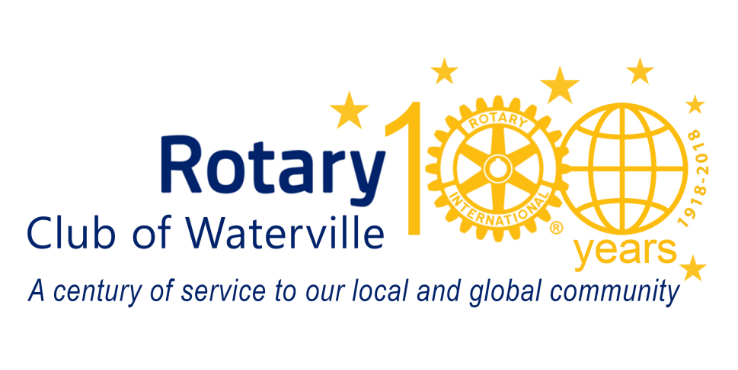 Board Meeting Minutes, Thursday May 26, 2022Mid-Maine Chamber of Commerce & Via ZoomAttendance:8 Needed for a quorumMeeting called to order at 3:01 PMMinutes from the April 21, 2022 meeting were reviewed. Suzanne made a motion to accept the minutes as presented, John seconded. All in favor. The date of the June Board meeting is currently scheduled for June 30th - Jeff would like to change it to the 23rd.  Jeff and Suzanne will host at their home to celebrate the end of the Rotary program year and Jeff’s presidency. Friends and family are welcome. Committee Reports Committee reports were provided in advance.  Jeff asked if there was any feedback or questions, none presented today. Financial report – Jeff sent out the balance sheet and P&L that was prepared by Sarah.  Sarah just sent out the dues invoices. Tina asked about the Charitable budget which looks to have a deficit.  Sarah noted this was a loss in the endowment. New BusinessVice President Nominee - John noted that his 2022-2023 Board was presented to the Club at a recent meeting for a vote of approval. We were still in need of a Vice President, and Mike Roy recently offered to take on this position.  Tina made a motion to accept Mike Roy as Vice President. Bob seconded. All in favor. District Grants - John has been helping to prepare two district grant applications - one for Educare to help build a second outdoor play area. This project would be approximately $3000 in total.  The second grant is for the Children’s Discovery Museum for creating reading nooks in 4 zones within the museum.  This project would be approximately $3080 in total.  Junior Achievement & Rotary - Kim noted that Chris Gaunce recently received a Junior Achievement Award which prompted her to inquire about how JA works. The program is actually looking to expand in the mid-Maine area (right now they are only in Waterville) and in particular are looking to enhance their Speaker’s Bureau. Kim suggested the Chamber and Rotary work together to help them with the speaker’s program. This would be a good project for the Youth Development Committee. Spring Fling Update - Suzanne is still looking for volunteers for a variety of tasks for the Spring Fling including preparing food, setting up at the event, winner processing, collecting payments and breakdown. Winners of the various games that evening will receive a ticket to win a car detailing from Central Maine Motors. Tickets for the Spring Fling are available on-line and will be also available for purchase at Club meetings.  We will be posting an updated list of the items on our website. Foundation - Tom reported on Foundation giving for the month of May. Contributions have been coming in - so far 14 of our members, including 2 of our corporate members. This is about 30% of our active members. We don’t know how much folks have contributed if they give to RI directly so we will need to ask them.  The issue of how to capture donations from non-primary members was discussed. The Foundation Chair and Secretary will together keep track of this information.Story Walk - The Story Walk has found a home at Educare. We are looking at having it installed this summer.  Centennial Trails - This project includes installation of a handrail at a section of the trail and building two picnic tables.  Winslow Boy Scouts will be building the tables. Roteract Club - Ken Vlodek and Chris Gaunce will be engaging with folks at Thomas College this summer. Rotary International Convention - Tina will be attending the RI Convention in Houston in early June. She has been asked to bring materials about the Rhoda Reads program for the BELRAG (Basic Education and Literacy Rotary Action Group) booth at the House of Friendship vendor fair. Mert Rowe Scholarships - Doug Carnrick has been organizing the scholarship program again this year. The student recipient selections have been made and Doug will announce them to the Club on June 13th.  Doug will be helping with some of the presentations at the schools.Little Free Library - North Street has been taken down. Jeff has its replacement; it has been painting and is almost ready. Jeff is looking at putting a plaque with Rotary’s logo on each side.  We still have a Little Free Library at the South End Teen Center. If we wanted to do more - we would ask if the Community Services Committee take that on.  Kim suggested Ware Butler could actually help to make the libraries. Oxbow Clean Up - This is scheduled for June 4th and is part of DG Doug’s Environmental Clean Up project.  Also, June 4th in the morning is the Sunrise Club’s Mini-Golf Tournament. Skowhegan 100th Anniversary - Scheduled for June 25th.  Suzanne and Jeff and planning to attend and have room for two extra people in their vehicle. Focus on Community Services - John asked everyone to think about putting a focus on community service during his year. He would like to establishing a goal around time spent on community service activities which we would track throughout the year.  Next meeting: Thursday June 23, 2022 @ 3PM at Jeff & Suzanne’sMotion to adjourn Kim, seconded by Peter, all in favor: 3:55 PMSubmitted by Tina ChapmanBob BartonPresentTina Chapman, SecretaryPresentJohn Dalton, President ElectPresentDan Eccher, Vice PresidentPresentPeter GarrettPresentChris GaunceJeff JolicoeurKim LindlofPresentTom LongstaffPresentJeff Melanson, PresidentPresentErin MerrillPresentMichele PrincePresentSuzanne Uhl-MelansonPresentSarah Wadick, TreasurerPresent